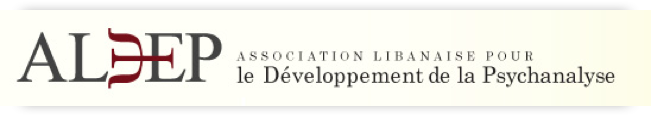 XIIème LETTRE D’INFORMATION DE L’ASSOCIATION LIBANAISE POUR LE DÉVELOPPEMENT DE LA PSYCHANALYSEaldep.orgOCTOBRE 2017 Avec cette 12ème lettre d’information, nous vous invitons à prendre connaissance des actualités, activités et publications de l’ALDeP de l’année 2017-2018, ainsi que d’autres informations dans le monde psychanalytique.  ACTIVITÉS SCIENTIFIQUESConsulter les séminaires de l’année 2017-2018. Les séminaires ouverts sont destinés aux cliniciens, sur inscription, dans la mesure des places disponibles.Vous pouvez vous connecter sur le lien Calendrier du site internet pour prendre connaissance du programme des conférences de l’association pour l’année 2017-2018.  PUBLICATIONSCONFÉRENCES RÉCEMMENT MISES EN LIGNEOsseiran M., L’autre : le dissemblable. Conférence prononcée le 23 mars 2017 dans le cadre des conférences de l'Association libanaise pour le développement de la psychanalyse.El Chammay R., Réflexions sur la conférence de M. Osseiran, L’autre : le dissemblable. Commentaire présenté le 23 mars 2017, dans le cadre    des conférences de l’Association libanaise pour le développement de la psychanalyse. Kallassi W., Un divorce meurtrier. Conférence prononcée le 11 mai 2017 dans le cadre des conférences de l'Association libanaise pour le développement de la psychanalyse.Khair Badawi M.-T., Féminin, féminin/maternel : des constructions pour le dire. Ce texte a fait l’objet d’une conférence à l’institut de Psychanalyse de Bologne en 2009 sous le titre « Autour du "roc du féminin" chez Freud : constructions des limites du Féminin et du Féminin/Maternel ». Il a été traduit en italien par Chiara Rosso. Il a aussi fait l’objet d’une publication, en version synthétisée, dans la Revue française de psychanalyse, 2008/5 (Vol.72), numéro spécial congrès « Constructions en psychanalyse », pp. 1489-1496. De Coster N., L’autoportrait au miroir : à la recherche du regard perdu. Conférence donnée en 2014 à l'Université de Galatasaray dans la cadre d'un Symposium interdisciplinaire de psychanalyse, littérature et philosophie intitulé "Narcissisme et créativité" (27-28 septembre 2014). Co-organisé par l'Université Lyon 2 Lumière, l'Université Galatasaray et Psike Istanbul. Publication : Narcissism and Creativity, Cogito, Erdem, N. (Ed.), 2017 .ARTICLES RÉCEMMENT MIS EN LIGNE    Flanders S., Ladame F., Carlsberg A., Hetmans P., Naziri D., Panitz D.,  À propos de l’homosexualité : ce que Freud a dit. Les auteurs de cet article constituent le groupe « ad hoc sur l’homosexualité » de la Fédération Européenne de Psychanalyse, mandaté en 2013 par l’Exécutif de la FEP et dirigé par François Ladame. Leur première tâche était d’étudier ce que Freud avait et n’avait pas dit à propos de l’homosexualité et a donné lieu à cet article.  Article paru dans L’Année psychanalytique internationale, Ed. In Press, 2017. « On the subject of homosexuality : What Freud said ». Int. J. Psychoanal. (2016) 97 : 933-950, traduit par Anne Rosenberg, Jean-Michel Quinodoz, Céline Gür Gressot et Maria Hovagemyan. Ladame F., L’adolescence, entre rêve et action. Article paru dans la Revue française de Psychanalyse, T. 55, 6, 1991. Il fait suite au rapport présenté par l'auteur au Congrès des Psychanalystes de langue Française.Charabaty M., Réalité du transfert dans les psychothérapies. Actes du 1er Colloque de la Société libanaise de psychanalyse ; avec le concours du Conseil de la Recherche de l’Université Saint Joseph de Beyrouth, mai 1999, pp. 61-71.Khair Badawi M.-T., Évolution du Surmoi culturel : femme, mère et transmission. Revue française de Psychanalyse, 2000/5 (Vol.64), numéro spécial congrès, « L’idéal transmis », pp. 1775-1782.Khair Badawi M.-T.,  Le contre-transfert/sauveur : quand des traces traumatiques douloureuses nourrissent le contre-transfert et se révèlent au psychanalyste… quatorze ans après. Ce texte a été publié en anglais dans l’International Journal of Psychoanalysis, Volume 96, number 6, December 2015, Ed. Wiley/Blackwell sous le titre :  Thesaviour/countertransference: When painful traumatic traces sustain the countertransference and reveal themselves to the psychoanalyst… 14 years later.      EndFragmentARTICLES DE REVUES (année 2017)Khair Badawi M.-T., « Noi »/« Loro » : quando emerge il perturbante. Ritratti dal Libano (« Nous » / « Eux » : quand se manifeste « l’inquiétant »). Identità polifonica al tempo della migrazione ; Verso una "clinica delle molteplicità" in psicoanalisi. A cura di Chiara Rosso, prefazione di Florence Guignard, Alpes, Roma, 2017.Khoury M., Guerra e polifonia culturale in Medio-Oriente ; Il caso del Libano : ricadute sulla pratica psicoanalitica (Guerres, pluralisme culturel et pratique psychanalytique ; exemple spécifique du Liban). Identità polifonica al tempo della migrazione ; Verso una "clinica delle molteplicità" in psicoanalisi. A cura di Chiara Rosso, prefazione di Florence Guignard, Alpes, Roma, 2017.Khoury M., Desire of the Analyst and Counter-Transference. The Lacan Tradition. Editors: Lionel Bailly, David Lichtenstein, Sharmini Bailly. Publisher: Karnac Books, dec. 2017; 304 p.Khoury M., Au carrefour des cultures monothéistes, la psychanalyse au Liban ; du conflictuel au dialectique. Revue française de Psychanalyse, 2017, vol. 81, n° 2, PUF, pp. 382-395, « Psychanalyse dans la culture ».Khoury M., Interpréter ; une priorité ? Revue française de Psychanalyse, 2017, vol. 81, n° 5 spécial congrès, PUF, « L'interprétation ».Nous vous invitons par ailleurs à prendre connaissance des publications des membres, conférences en ligne et articles en ligne des années précédentes. DIVERSFondation Jean Laplanche. Accéder au site de la fondation en cliquant ICI. Adresse électronique de l’association : info@aldep.orgL’ALDeP